This refrigerator used for VACCINES/MEDICATIONS only.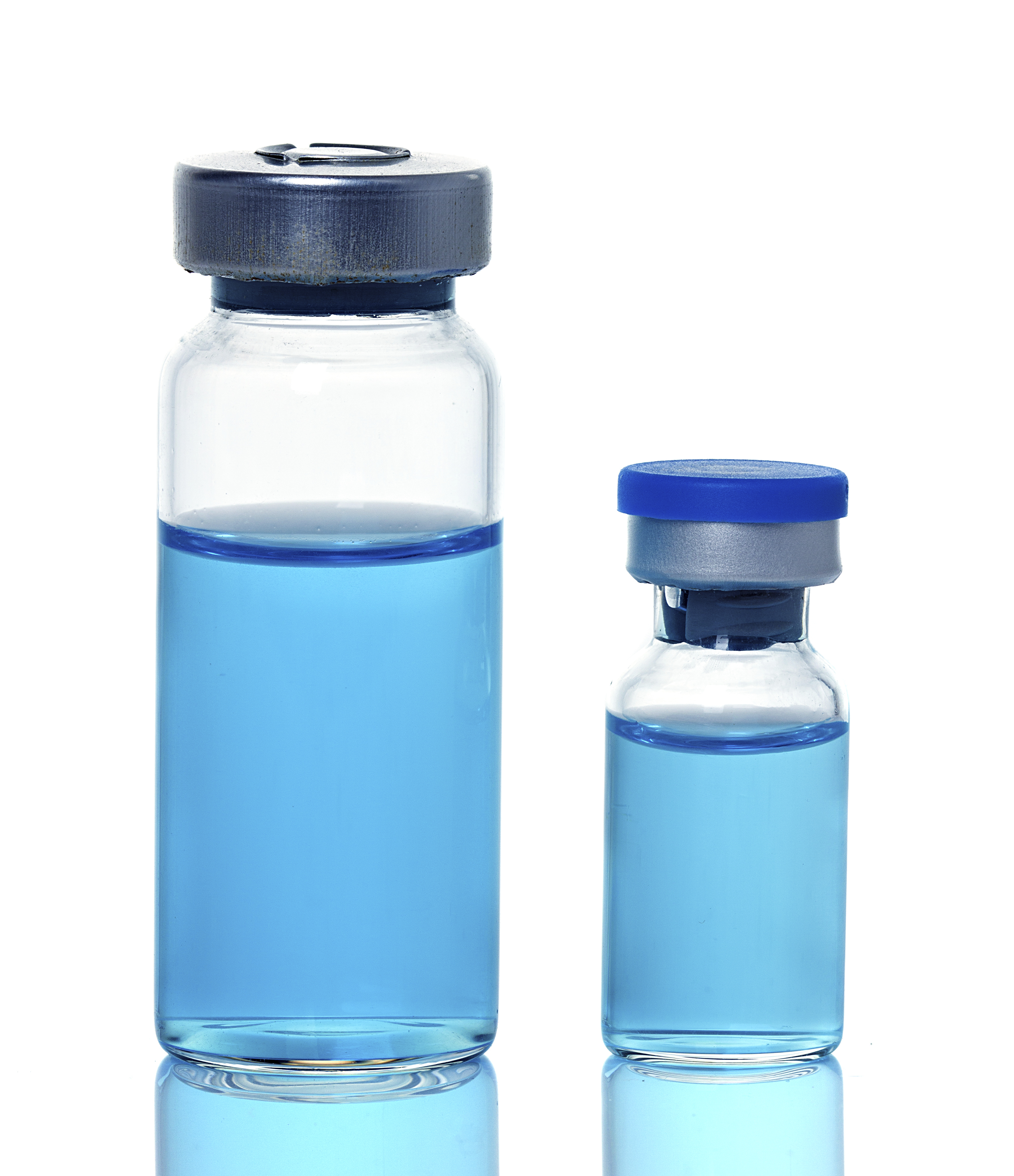 